Think Doctorate 			     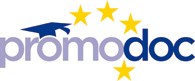 Think Europe박사과정 유학기회를 찾고 계십니까? 역동적이며 다문화환경에서 여러분이 가진 역량과 지식을 펼쳐보길 원하십니까? 무한한 가능성이 있는 유럽으로 오십시오.유럽은 연구와 혁신분야에 뛰어난 명성을 자랑하고 있습니다. 또 유럽은 세계 일류 연구소, 고등교육기관 및 기업의 본고장이며 150만명의 풀타임 연구원들이 활동하고 있습니다.학생들은 긴밀한 산학협동을 토대로 한 세계 최고수준의 박사과정을 밟을 수 있습니다. 다양한 기관들이 연구 및 학술 네트워크를 쌓을 수 있는 훌륭한 환경을 제공합니다.프로모독 행사오는 2013년 9월 27일부터 10월 2일까지 서울과 부산에 ‘프로모독’이라는 특별한 행사가 열립니다. 프로모독은 유럽연합이 유럽 박사과정 유학기회를 알리고자 지원하는 프로젝트입니다.프로모독 행사 현장에서 유럽대학과 한국학생들은 유럽대학 박사과정 지원에 관한 개별면담 기회를 가질 수 있습니다. 또한 유럽에서 박사학위를 취득한 고위급 한국인 인사들이 유럽에서의 경험과 유럽박사학위가 경력과 인생에 어떤 영향을 미쳤는지 본인들의 이야기를 들려줄 예정입니다.유럽대학 박사과정 개별면담프로모독 행사 현장에서 유럽대학들은 테이블을 설치해 각 대학 내 개설된 박사과정을 지원하는 한국학생들을 만날 예정입니다.유럽대학과 한국학생들은 각각 상대에게 1대1 개별면담을 신청할 수 있습니다. 이를 위해 유럽대학들은 한국인 지원자가 제공한 정보에 대한 접근 권한을 가지게 됩니다. 한국인 지원자들도 마찬가지로 프로모독 행사에 참가하는 유럽대학에 대한 정보에 접근할 수 있습니다. 개별면담 예약은 프로모독 웹사이트 (http://www.promodoc.eu/south-korea) 에서 온라인으로 사전 신청 가능합니다. 
일시, 장소 및 행사일정프로모독 서울 (한국외국어대학교 오바마홀)9월 28일 오전 9시반부터 오후 5시까지9월 29일 오후 1시부터 8시까지프로모독 부산 (부산대학교)10월 1일 오전 10시부터 오후 5시까지10월 2일 오전 10시부터 오후 5시까지본 행사는 각 도시에서 이틀간 치러지며, 행사일정은 다음과 같습니다.오전: 유럽 및 한국연사의 기조연설오후: 유럽대학 및 연구소 관계자와 박사과정 지원학생 개별면담 세션 (전공제한없음)*첨부된 행사일정표를 참고하십시오.참가신청 마감프로모독 웹사이트(http://www.promodoc.eu/south-korea)를 방문하여 프로모독 한국 행사 참가신청을 할 수 있습니다. 한국학생들의 참가신청마감은 2013년 9월 15일전까지입니다.장학금 정보유럽내 장학금 및 펀딩에 대한 정보는, 아래 주한유럽연합대표부 웹사이트를 참조하십시오.문의프로모독에 대한 정보는 프로모독 웹사이트 (http://www.promodoc.eu)를 확인하시기 바랍니다. 문의사항은 아래 연락처로 연락하시면 됩니다.이메일: korea@promodoc.eu전화: 02-735-7673프로모독 한국행사에 대한 많은 관심 바랍니다. 감사합니다.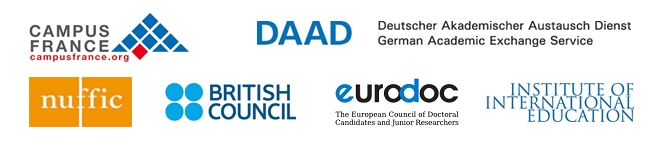 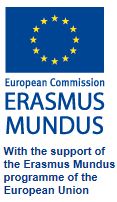 Europe is an excellent choice for your doctorate!www.promodoc.eu행사 일정(행사 당일 사정에 의해 변동이 있을 수 있습니다.)◆ VIP리셉션, 네덜란드대사관저2013년 9월 27일, 서울◆ 프로모독 서울 / 2013년 9월 28-29일◆ 프로모독 부산/ 2013년 10월 1일-2일날짜시간일정9월 27일 금요일오후 6:00 – 7:00유럽대학 관계자 및 연사 브리핑9월 27일 금요일7:00 – 9:00유럽 및 한국 VIP 리셉션날짜시간일정9월 28일토요일오전 9:30 - 10:00도착 (간단한 다과 제공)9월 28일토요일10:00 - 10:30* Tomasz Kozlowski (주한 EU 대사) 개회사
* 한국외국어대학교 총장님 환영사* 유럽 내 장학금 프로그램 소개
진행: Han Dommers, Nuffic 교육홍보부대표9월 28일토요일10:30 - 11:00기조연설 (연사 추후 공지, 유럽 대학의 저명한 교수 초빙 예정)9월 28일토요일11:00 - 11:15토론9월 28일토요일11:15 - 11:45휴식 (간단한 다과 제공)9월 28일토요일11:45 - 12:15동문 발표 1(유럽 내 대학에서 박사학위를 취득한 한국 대학교 교수 초빙예정) 9월 28일토요일오후 12:15 - 12:45동문 발표 2(유럽 내 대학에서 박사학위를 취득한 한국 대학교 교수 초빙예정)9월 28일토요일12:45 - 1:00 질의 응답9월 28일토요일1:00 - 2:00 유럽식 점심 뷔페 (참석자 전원)9월 28일토요일2:00 - 5:00* 유럽 대학 관계자와 한국인 학생 개별면담세션(행사 참석 전, 온라인 신청자에 한함)9월 28일토요일2:00 – 5:00 유럽 내 박사 학위 수학 및 취득에 관한 발표 및 동영상 연속 상영 (상위 세션과 동시 진행)날짜시간일정9월 29일일요일오후 1:00 - 1:20 개회: Han Dommers, Nuffic 교육홍보부대표* 유럽 내 장학금 프로그램 소개9월 29일일요일1:20 - 2:00 기조연설 (연사 추후 공지, 유럽 대학의 저명한 교수 초빙 예정)9월 29일일요일2:00 - 2:15 토론9월 29일일요일2:15 - 2:45 휴식 (간단한 다과 제공)9월 29일일요일2:45 - 3:15동문 발표 1(유럽 내 대학에서 박사학위를 취득한 한국 대학교 교수 초빙예정)9월 29일일요일3:15 - 3:45동문 발표 2(유럽 내 대학에서 박사학위를 취득한 한국 대학교 교수 초빙예정)9월 29일일요일3:45 - 4:00질의응답9월 29일일요일4:00 - 6:00유럽대학 관계자와 한국학생 개별 면담(행사 참석 전, 온라인 신청자에 한함)9월 29일일요일6:00 - 7:00유럽식 뷔페 (참석자 전원)9월 29일일요일7:00 - 8:00*유럽대학 관계자와 한국학생 개별면담세션 (행사 참석 전, 온라인 신청자에 한함)9월 29일일요일4:00 - 8:00유럽 내 박사 학위 수학 및 취득에 관한 발표 및 동영상 연속 상영 (상위 세션과 동시 진행)날짜시간일정10월 1일화요일오전 10:00 - 10:30 * Tomasz Kozlowski (주한 EU 대사) 개회사

* 교육부 혹은 고위 인사 환영사 (추후공지)* 유럽 내 장학금 프로그램 소개
진행: Han Dommers, Nuffic 교육홍보부대표10월 1일화요일10:30 - 11:00 기조연설 (연사 추후 공지, 유럽 대학의 저명한 교수 초빙 예정)10월 1일화요일11:00 - 11:15 토론10월 1일화요일11:15 - 11:45 휴식 (간단한 다과 제공)10월 1일화요일11:45 – 12:15 동문 발표 1(유럽 내 대학에서 박사학위를 취득한 한국 대학교 교수 초빙예정)10월 1일화요일오후 12:15 - 12:45 동문 발표 2(유럽 내 대학에서 박사학위를 취득한 한국 대학교 교수 초빙예정)10월 1일화요일12:45 - 1:00질의 응답10월 1일화요일1:00 - 2:00 유럽식 점심 뷔페 (참석자 전원)10월 1일화요일2:00 - 5:00* 유럽 대학 관계자와 한국인 학생 개별면담세션(행사 참석 전, 온라인 신청자에 한함)10월 1일화요일2:00 - 5:00 유럽 내 박사 학위 수학 및 취득에 관한 발표 및 동영상 연속 상영 (상위 세션과 동시 진행)날짜시간일정10월 2일 수요일오전 10:00 - 10:20 개회: Han Dommers, Nuffic 교육홍보부대표* 유럽 내 장학금 프로그램 소개10월 2일 수요일10:20 – 11:00 기조연설 (연사 추후 공지, 유럽 대학의 저명한 교수 초빙 예정)10월 2일 수요일11:00 - 11:15 토론10월 2일 수요일11:15 - 11:45 휴식 (간단한 다과 제공)10월 2일 수요일11:45 - 12:15 동문 발표 1(유럽 내 대학에서 박사학위를 취득한 한국 대학교 교수 초빙예정)10월 2일 수요일오후 12:15 -12:45 동문 발표 2(유럽 내 대학에서 박사학위를 취득한 한국 대학교 교수 초빙예정)10월 2일 수요일12:45 - 1:00 질의응답10월 2일 수요일1:00 - 2:00 유럽식 점심 뷔페 (참석자 전원)10월 2일 수요일2:00 - 5:00* 유럽대학 관계자와 한국인 학생 개별면담세션(행사 참석 전, 온라인 신청자에 한함)10월 2일 수요일2:00 - 5:00 유럽대학 관계자와 한국인 학생 개별면담세션 (행사 참석 전, 온라인 신청자에 한함)